Отчет по проведению досуга в группе «Фиксики»«Летнее приключение»Дата проведения 8.07.2021 годЦель: Развлечь детей, доставить радость.Задачи:1. Закреплять знания цветов2. Вызвать эмоционально-положительное отношение детей к праздникам3. Поддерживать интерес детей к коллективным играм.4. Развивать эмоциональную отзывчивость 5. Воспитывать послушание(присутствовало 8 детей)Воспитатель: Пельш Т.А.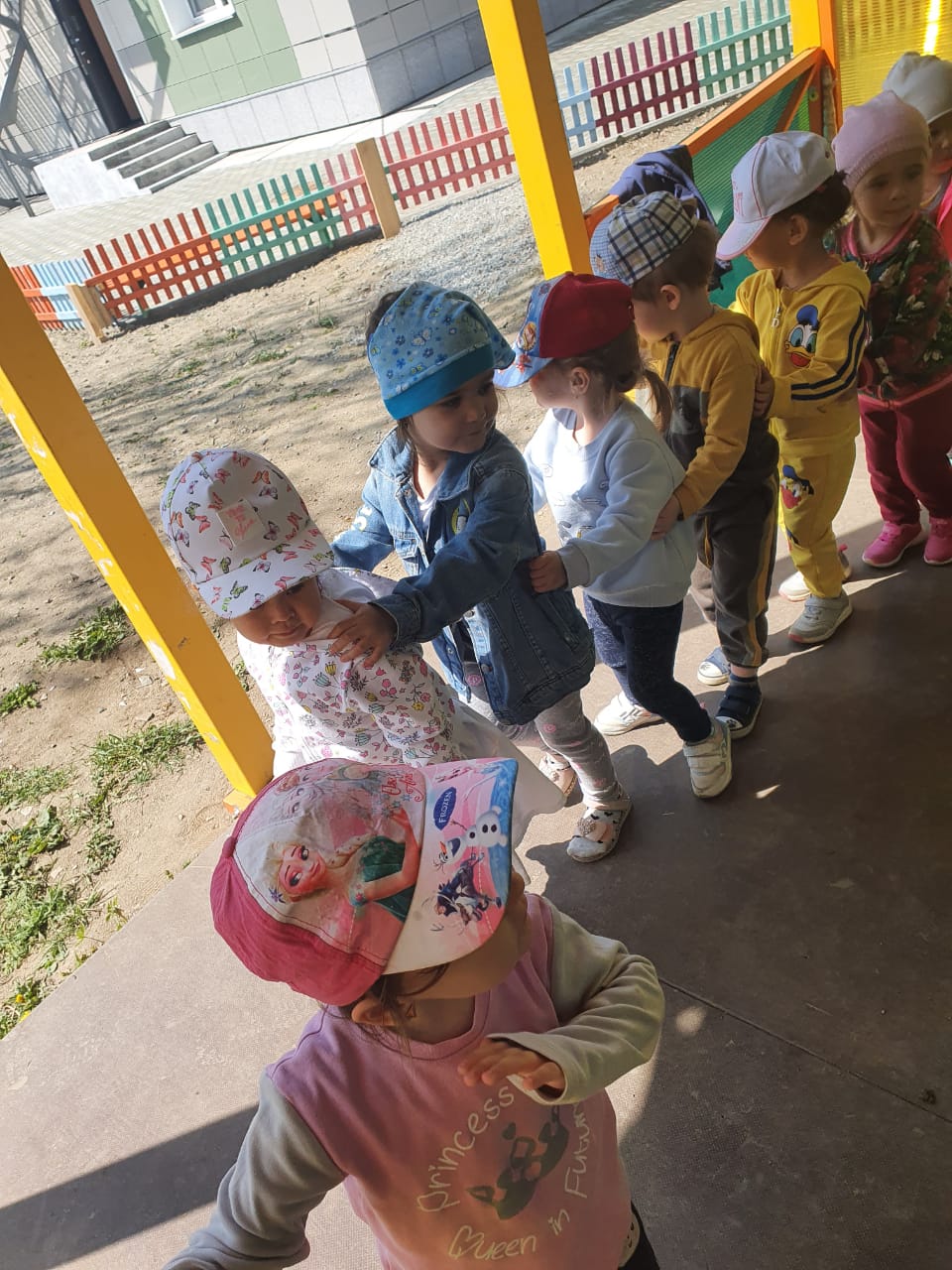 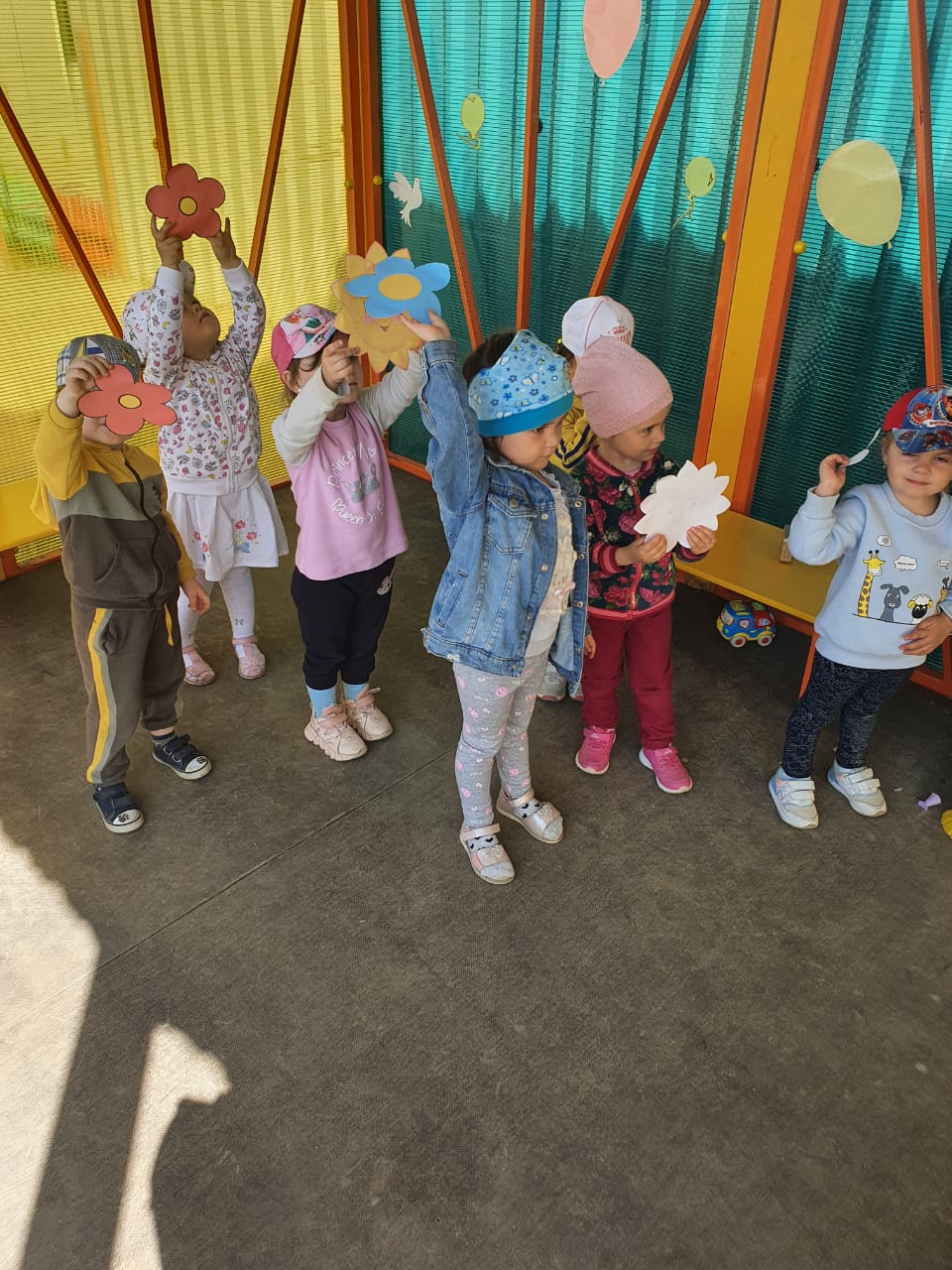 